                                                                              ПРОЕКТ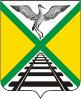  СОВЕТ МУНИЦИПАЛЬНОГО РАЙОНА«ЗАБАЙКАЛЬСКИЙ РАЙОН»РЕШЕНИЕпгт. Забайкальск          сентября 2022 года                                                           №      О согласии на полную или частичную замену дотаций на выравнивание бюджетной обеспеченности муниципального района «Забайкальский район» дополнительными нормативами отчислений в бюджет муниципального района «Забайкальский район» от налога на доходы физических лиц            В соответствии со статьей 138 Бюджетного кодекса Российской Федерации, руководствуясь статьей 24  Устава муниципального района «Забайкальский район»,  Совет муниципального района «Забайкальский район» решил:Дать согласие на полную или частичную замену дотаций на выравнивание бюджетной обеспеченности муниципального района «Забайкальский район» дополнительными нормативами отчислений в бюджет муниципального района «Забайкальский район» от налога на доходы физических лиц на 2023 - 2025 годы.Глава муниципального района«Забайкальский район»                                                               А.В.Мочалов